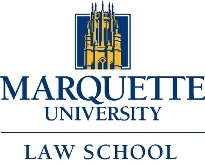 Public Interest Law Society (PILS)Fellowship Host Site Confirmation FormI, , proposed Attorney Supervisor, certify that if , Fellowship Applicant, is selected as a Marquette University Public Interest Law Society (PILS) Summer Fellow, s/he will have a position working/interning in a public interest legal capacity with the organization named below for at least thirty-five (35) hours per week for ten (10) weeks for the upcoming summer.The student will/will not receive compensation for his/her work at our organization in the amount of $. (Please specify amount if applicable)Signature of Attorney Supervisor:					Date:__	__NOTE: A typed “signature” is acceptable for ease of document transmissionName and Address of Organization: